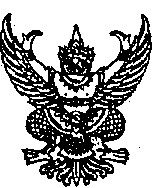 คำสั่งองค์การบริหารส่วนตำบลช้างซ้ายที่        /๒๕๕๖เรื่อง  แต่งตั้งพนักงานเจ้าหน้าที่ตามพระราชบัญญัติภาษีบำรุงท้องที่…………………………………..		อาศัยอำนาจตามความในมาตรา ๙ แห่งพระราชบัญญัติภาษีบำรุงท้องที่  พ.ศ. ๒๕๐๘  แห่ง             พระราชบัญญัติภาษีบำรุงท้องที่ (ฉบับที่ ๓) พ.ศ. ๒๕๔๒  จึงแต่งตั้งผู้ปฏิบัติหน้าที่ตามพระราชบัญญัติภาษีบำรุงท้องที่ดังนี้		๑. นายสรศักดิ์   คงเมือง		ตำแหน่ง ปลัดองค์การบริหารส่วนตำบลช้างซ้าย						เป็นเจ้าพนักงานประเมินและเจ้าพนักงานงานสำรวจ		2.  นางวรินทร์ชนก  รัตนบุรี	ตำแหน่ง รองปลัดองค์การบริหารส่วนตำบลช้างซ้าย						เป็นเจ้าพนักงานประเมินและเจ้าพนักงานงานสำรวจ		3.  นางสำลี  ศิริโรจน์		ตำแหน่ง ผู้อำนวยการกองคลัง องค์การบริหารส่วนตำบลช้างซ้าย						เป็นเจ้าพนักงานประเมินและเจ้าพนักงานงานสำรวจ4.  น.ส.วาสนา  บุญพริก	ตำแหน่ง เจ้าพนักงานจัดเก็บรายได้ ประจำองค์การบริหารส่วนตำบลช้างซ้าย เป็นเจ้าหน้าที่รับชำระภาษี		5.  น.ส.เรวดี  อินทประเสริฐ	ตำแหน่ง ผู้ช่วยเจ้าหน้าที่จัดเก็บรายได้ ประจำองค์การบริหารส่วนตำบลช้างซ้ายเป็นเจ้าหน้าที่ช่วยปฏิบัติงานภาษีบำรุงท้องที่กำนันเป็นเจ้าพนักงานสำรวจในตำบลผู้ใหญ่บ้านเป็นเจ้าพนักงานสำรวจในหมู่บ้าน		ให้ผู้ที่ได้รับการแต่งตั้ง ปฏิบัติหน้าที่ให้เป็นไปตามกฎหมายและระเบียบโดยเคร่งครัดทั้งนี้ ตั้งแต่บัดนี้เป็นต้นไป   สั่ง   ณ  วันที่        เดือน กันยายน  พ.ศ.๒๕๕๖(นายเสงี่ยม  ศักดิ์วิจารณ์)รองนายกองค์การบริหารส่วนตำบล  รักษาราชการแทนนายกองค์การบริหารส่วนตำบลช้างซ้ายภ.บ.ท.๒ประกาศองค์การบริหารส่วนตำบลช้างซ้ายเรื่อง  ให้เจ้าของที่ดินยื่นแบบแสดงรายการที่ดินเพื่อเสียภาษีบำรุงท้องที่ประจำปี พ.ศ. ๒๕๕๗ ถึง ปี พ.ศ. ๒๕๖๐ ต่อเจ้าพนักงานประเมิน…………………………………..		โดยที่พระราชบัญญัติภาษีบำรุงท้องที่ พ.ศ.๒๕๐๘ มาตรา ๒๔ และ ๒๙ กำหนดให้เจ้าของที่ดิน 
ผู้มีหน้าที่ต้องเสียภาษีบำรุงท้องที่ ยื่นแบบแสดงรายการที่ดินเป็นรายแปลงต่อเจ้าพนักงานประเมิน		ฉะนั้น จึงประกาศให้เจ้าของที่ดิน ซึ่งที่ดินตั้งอยู่ในตำบลช้างซ้ายอำเภอพระพรหม จังหวัดนครศรีธรรมราช ยื่น ภ.บ.ท.๕ แบบแสดงรายการที่ดินเพื่อเสียภาษีบำรุงท้องที่ ประจำปี พ.ศ.๒๕๕๗ ถึงปี พ.ศ.๒๕๖๐ 
ต่อเจ้าพนักงานประเมิน ณ สำนักงานองค์การบริหารส่วนตำบลช้างซ้าย อำเภอพระพรหม จังหวัดนครศรีธรรมราช นับตั้งแต่วันที่ ๑ ตุลาคม พ.ศ. ๒๕๕6 ถึงวันที่ ๓๑ มกราคม พ.ศ. ๒๕๕๗  แบบพิมพ์ ภ.บ.ท.๕ จะขอรับได้ 
ณ สำนักงานองค์การบริหารส่วนตำบลช้างซ้าย อำเภอพระพรหม จังหวัดนครศรีธรรมราช 		ถ้าไม่ยื่นแบบแสดงรายการที่ดินภายในกำหนด หรือยื่นแบบแสดงรายการที่ดินไม่ถูกต้อง 
ทำให้จำนวนเงินที่จะต้องเสียภาษีบำรุงท้องที่ลดน้อยลง จะต้องเสียเงินเพิ่มตามมาตรา ๔๕ (๑) และ (๒) 
แห่งพระราชบัญญัติภาษีบำรุงท้องที่ พ.ศ.๒๕๐๘		จึงประกาศให้ทราบโดยทั่วกันประกาศ   ณ  วันที่        เดือน  กันยายน พ.ศ.๒๕๕๖(นายเสงี่ยม  ศักดิ์วิจารณ์)รองนายกองค์การบริหารส่วนตำบล  รักษาราชการแทนนายกองค์การบริหารส่วนตำบลช้างซ้ายหมายเหตุ   หลักฐานที่ต้องนำมาในวันยื่นแบบแสดงรายการที่ดิน		กรณีเจ้าของที่ดินสำเนาบัตรประจำตัวประชาชนของเจ้าของที่ดินสำเนาหลักฐานแสดงกรรมสิทธิ์ที่ดินของแต่ละแปลง(โฉนดที่ดิน,น.ส.3,น.ส.3ก,ส.ค.1,ส.ป.ก.)ใบเสร็จรับเงินของปีที่ผ่านมา (ถ้ามี)		กรณีผู้ยื่นแบบแสดงรายการที่ดิน (ไม่ใช่เจ้าของที่ดิน)หนังสือมอบอำนาจสำเนาบัตรประจำตัวประชาชนของเจ้าของที่ดิน (ผู้มอบอำนาจ)สำเนาบัตรประจำตัวประชาชน (ผู้รับมอบอำนาจ)สำเนาหลักฐานแสดงกรรมสิทธิ์ที่ดินของแต่ละแปลง(โฉนดที่ดิน,น.ส.3,น.ส.3ก,ส.ค.1,ส.ป.ก.)ใบเสร็จรับเงินของปีที่ผ่านมา (ถ้ามี)ประกาศองค์การบริหารส่วนตำบลช้างซ้ายเรื่อง การยื่นแบบเพื่อชำระภาษีป้าย ประจำปี พ.ศ.2557…………………………………..		ด้วยบัดนี้ ถึงกำหนดเวลาที่เจ้าของทรัพย์สินหรือผู้ถือครองหรือผู้มีหน้าที่เสียภาษีป้าย ซึ่งมีหรือครอบครองทรัพย์สิน (ป้าย) อยู่ในเขตองค์การบริหารส่วนตำบลช้างซ้าย อำเภอพระพรหม จังหวัดนครศรีธรรมราช จะต้องยื่นแบบแสดงรายการเพื่อชำระภาษี (ภ.ป.1) ประจำปี พ.ศ.2557 แล้ว		ฉะนั้น องค์การบริหารส่วนตำบลช้างซ้าย อำเภอพระพรหม จังหวัดนครศรีธรรมราช จึงขอแจ้งระยะเวลา สถานที่ การขอรับ ยื่นแบบและชำระภาษีป้าย ดังนี้		1.   ระยะเวลาการขอรับ ยื่นแบบและการชำระภาษีป้าย		-   การขอรับแบบแสดงรายการเพื่อเสียภาษีป้าย (ภ.ป.1) ขอรับและยื่นแบบได้ภายในเดือน มีนาคม 2557 		2.   สถานที่ขอรับ ยื่นแบบและชำระภาษีป้าย		-   ให้มีผู้มีหน้าที่ชำระภาษีป้ายยื่นแบบและชำระภาษีป้าย ได้ที่ ส่วนการคลัง องค์การบริหารส่วนตำบลช้างซ้าย อำเภอพระพรหม จังหวัดนครศรีธรรมราช โทรศัพท์ 0-7534-8717 ต่อ 13		อนึ่ง การยื่นแบบแสดงรายการทรัพย์สินเพื่อชำระภาษีป้าย หรือการไปชำระภาษีดังกล่าว หากผู้ใดไม่ดำเนินการภายในกำหนด ท่านจะต้องเสียเงินเพิ่ม และค่าปรับตามที่กำหนดไว้ ในพระราชบัญญัติภาษีป้าย พ.ศ.2510		หากมีข้อสงสัยติดต่อสอบถามได้ที่ส่วนการคลัง (งานจัดเก็บรายได้) องค์การบริหารส่วนตำบลช้างซ้าย โทรศัพท์ 0-7534-8717 ต่อ 13 จึงขอประกาศให้ทราบโดยทั่วกัน		จึงประกาศให้ทราบโดยทั่วกันประกาศ   ณ  วันที่        เดือน  กันยายน พ.ศ.๒๕๕๖(นายเสงี่ยม  ศักดิ์วิจารณ์)รองนายกองค์การบริหารส่วนตำบล  รักษาราชการแทนนายกองค์การบริหารส่วนตำบลช้างซ้ายประกาศองค์การบริหารส่วนตำบลช้างซ้ายเรื่อง    ให้ผู้รับการประเมินซึ่งมีกรรมสิทธิ์ในทรัพย์สินที่ตั้งอยู่ในตำบลช้างซ้าย จังหวัดนครศรีธรรมราช อันต้องเสียภาษีโรงเรือนและที่ดิน ประจำปี พ.ศ.2553 ไปรับแบบพิมพ์ และกรอกรายการในแบบพิมพ์ยื่นต่อพนักงานเจ้าหน้าที่…………………………………..		อาศัยอำนาจตามความในมาตรา 19 แห่งพระราชบัญญัติภาษีโรงเรือนและที่ดิน พุทธศักราช 2475 ซึ่งแก้ไขเพิ่มเติม โดยพระราชบัญญัติภาษีโรงเรือนและที่ดิน (ฉบับที่ 3 ) พุทธศักราช 2485 และตามคำสั่งที่646/54 เรื่อง แต่งตั้งคณะกรรมการพิจารณากลั่นกรองการประเมินค่ารายปี ลงวันที่ 28 พฤศจิกายน 2554 และคำสั่งที่ 649/54 เรื่อง แต่งตั้งคณะกรรมการพิจารณาคำร้องขอให้พิจารณาประเมินใหม่ (การอุทธรณ์) ภาษีโรงเรือนและที่ดิน ลงวันที่ 28 พฤศจิกายน 2554 		จึงประกาศ ให้ผู้รับการประเมิน ซึ่งมีกรรมสิทธิ์ในทรัพย์สินเป็นโรงเรือน หรือสิ่งปลูกสร้างอย่างอื่นที่ตั้งอยู่ในตำบลช้างซ้าย ไปรับแบบพิมพ์ แสดงรายการแห่งทรัพย์สิน (ภ.ร.ด.2) ณ ส่วนการคลัง ได้ตั้งแต่วันที่ 1 เดือน กุมภาพันธ์ พ.ศ.2557  เป็นต้นไป และให้กรอกรายการโดยละเอียดแยกเป็นตำบลๆ ลงในแบบพิมพ์ แล้วยื่นต่อพนักงานเจ้าหน้าที่ ณ องค์การบริหารส่วนตำบลช้างซ้าย อำเภอพระพรหม จังหวัดนครศรีธรรมราช ภายในวันที่ 28 เดือนกุมภาพันธ์  พ.ศ.2557  ตามวันเวลาราชการ		อนึ่ง  หากมีข้อสงสัยติดต่อสอบถามได้ที่ส่วนการคลัง  (งานจัดเก็บรายได้)   องค์การบริหารส่วนตำบลช้างซ้าย  โทรศัพท์ 0-7534-8717 ต่อ 13 		จึงประกาศให้ทราบโดยทั่วกันประกาศ   ณ  วันที่        เดือน  กันยายน พ.ศ.๒๕๕๖(นายเสงี่ยม  ศักดิ์วิจารณ์)รองนายกองค์การบริหารส่วนตำบล  รักษาราชการแทนนายกองค์การบริหารส่วนตำบลช้างซ้าย